Ενότητα: Δημιουργώ με υπολογιστικά φύλλα- Δημιουργία και αποθήκευση βιβλίου εργασίας στο excel 3Ονοματεπώνυμο…………………………………………………………………………….….…………Τμήμα………………….…..Ημερ…………….…………….Φύλλο εργασίας : Υπολογιστικά Φύλλα 3Δημιουργήστε το παρακάτω πίνακα  στο Excel 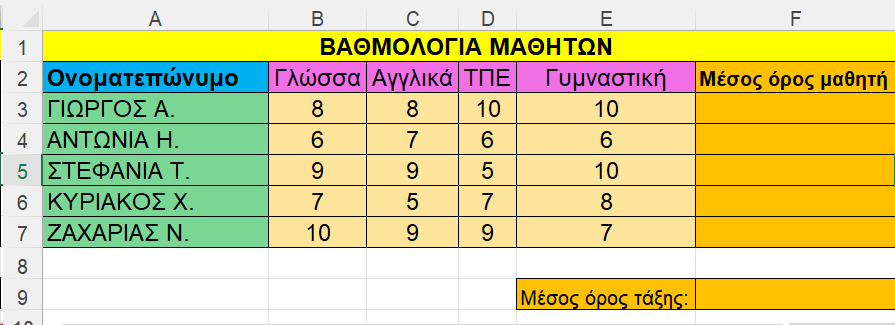 Να γίνει συγχώνευση κελιών (Α1:F1)Δώστε χρώματα στα κελιά σαςΑ1= ΚΙΤΡΙΝΟΑ2= ΓΑΛΑΖΙΟΑ3:Α7= ΠΡΑΣΙΝΟΒ2:E2=ΡΟΖB3:E7 = ΧΡΥΣΟ ΑΝΟΙΧΤΟF2:F7 & E9:F9 = ΠΟΡΤΟΚΑΛΙΝα βρεθεί ο ΜΕΣΟΣ ΟΡΟΣ των μαθημάτων για κάθε μαθητήΝα βρεθεί ο ΜΕΣΟΣ ΟΡΟΣ της τάξης με βάση το πλήθος των μαθητώνΕισάγετε γράφημα ΡΑΒΔΟΣ με στοιχεία τα ονόματα των μαθητών και τις βαθμολογίες τους σε κάθε μάθημα.Εισάγετε γράφημα ΠΙΤΑ με στοιχεία το μέσο όρο των μαθητών και τα ονόματα τους.